.Intro: 16 countsSECTION 1:  TOUCH OUT, IN, STEP DRAG, TOUCH OUT, IN, STEP DRAGSECTION 2: STEP KICK, BACK TOUCH, SIDE TOUCH, SIDE TOUCHSECTION 3: VINE TO THE RIGHT HITCH, VINE LEFT ¼ HITCHSECTION 4: WALK RIGHT,LEFT,RIGHT, KICK, WALK BACK LEFT, RIGHT, LEFT TOUCHNo Tags No Restarts!Contact: susanj.beaumont@ntlworld.comAll In My Head (Alvaro AB)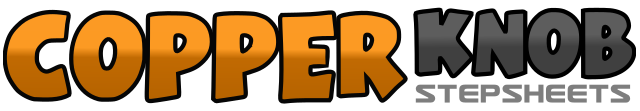 .......Count:32Wall:4Level:Absolute Beginner.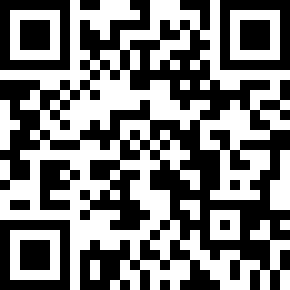 Choreographer:Suzi Beau (ENG) - May 2015Suzi Beau (ENG) - May 2015Suzi Beau (ENG) - May 2015Suzi Beau (ENG) - May 2015Suzi Beau (ENG) - May 2015.Music:All In My Head - Alvaro EstrellaAll In My Head - Alvaro EstrellaAll In My Head - Alvaro EstrellaAll In My Head - Alvaro EstrellaAll In My Head - Alvaro Estrella........1,2Touch right toe out to the side, touch right next to left.3,4Take big step to right side, drag left to touch beside right5,6Touch left toe out to left side, tough left next to right,7,8Take a big step to left side, drag right to touch beside left.1,2Step forward right, kick left forward3,4Step down on left, touch right back5,6,Step right to right side, touch left to right7,8Step left to left side, tough right next to left1,2Step right to right side, step left  behind right3,4Step right to right side, hitch left (make it bouncy)5,6Step left to left side, step right behind left7,8Turn ¼ left stepping left forward, hitch right (make it bouncy)1,2Walk forward right, walk forward left3,4Walk forward right, kick left forward5,6Walk back left, walk back right7,8Walk back left , touch right by left